ОТЗЫВнаучного руководителя о выпускной квалификационной работе обучающейся 2 курса основной образовательной программы магистратуры СПбГУ ___________________по направлению 41.04.05 Международные отношенияСВЕЧНИКОВОЙ Марины Геннадиевны на тему: Роль и перспективы стран БРИКС в современной глобальной экономике1. Оценка качества работы:2. Заключение/рекомендации членам ГЭК: ВКР написана на очень актуальную тему, автор проработал большой объем источников и литературы на русском и английском языках. Несмотря на некоторую недоработку выводов в заключении, в целом работа носит самостоятельный и законченный характер. ВКР соответствует требованиям, предъявляемым к работам данного уровня.3. Рекомендованная оценка: отлично, A (5.0)Дата 09.06.22.                    Профессор кафедры мировой политики СПбГУ Васильева Н.А.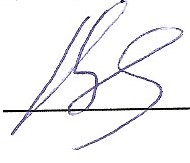 № п. п.Критерии оценки (коды проверяемых компетенций согласно учебному плану)Баллы оценки: отлично, A (5.0)хорошо, B (4.5)хорошо, C (4.0)удовлетворительно, D (3.5)удовлетворительно, E (3.0)unsatisfactory, F (0.0) Комментарии к оценке (обязательны для тех критериев, по которым есть замечания)1.Актуальность проблематики (ОПК-4, ПКА-5)отлично, A (5.0)2.Научная новизна(ОПК-4, ПКА-2, ПКА-3, ПКА-5, ПКА-6, ПКП-9)хорошо, B (4.5)Научная новизна заявлена во введении, но не раскрыта в выводах заключения3.Корректность постановки цели, взаимосвязанность цели и задач (ОПК-4, ПКА-2, ПКА-5, ПКА-6, ПКА-10, ПКП-9)отлично, A (5.0)4.Степень разработанности источниковой базы и качество критики источников(ПКА-2, ПКА-7, ПКП-4)хорошо, B (4.5)Анализ источниковой базы носит описательный характер, критическая оценка слабая5.Полнота и разнообразие списка использованной литературы(ПКА-2, ПКА-7)отлично, A (5.0)6.Соответствие методов исследования поставленной цели и задачам (ПКА-2, ПКА-8, ПКА-10) отлично, A (5.0)7.Соответствие результатов ВКР поставленной цели и задачам(ОПК-7, ПКА-2, ПКА-3, ПКА-5, ПКА-6, ПКП-4, ПКП-9)хорошо, C (4.0)В работе подробно рассматриваются цели и задачи ВКР. Но в заключении автор не сумел показать решений тех исследовательских задач, которые были поставлены во введении. Не отражена новизна постановки проблемы.8.Качество оформления текста (ОПК-7, ПКА-7)отлично, A (5.0)9.Ответственность и основательность студента в период работы над ВКР(ОПК-7, УК-6)отлично, A (5.0)Контакты с научным руководителем были эпизодическими Средняя оценка:Средняя оценка: отлично, A (5.0) отлично, A (5.0)